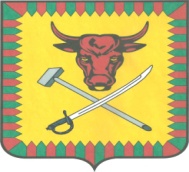 СОВЕТ МУНИЦИПАЛЬНОГО РАЙОНА «ЧИТИНСКИЙ РАЙОН»РЕШЕНИЕ25.07.2019												№ 110г. ЧитаО проекте решения Совета муниципального района «Читинский район» «О внесении изменений в Устав муниципального района «Читинский район»Руководствуясь пунктом 1 части 10 статьи 35 Федерального закона от 6 октября 2003 года № 131-ФЗ «Об общих принципах организации местного самоуправления в Российской Федерации», пунктом 1 части 5 статьи 23 Устава муниципального района «Читинский район», Совет муниципального района «Читинский район» решил:Внести в Устав муниципального района «Читинский район», принятый решением Совета муниципального района «Читинский район» 15 сентября 2015 года № 100, следующие изменения:1. в статье 14:1) в части 1 слова «, главы муниципального района «Читинский район» исключить;2) часть 4 признать утратившей силу;2. в статье 24:1) часть 2 изложить в следующей редакции:«2. Глава муниципального района «Читинский район» избирается Советом муниципального района «Читинский район» из числа кандидатов, представленных конкурсной комиссией по результатам конкурса, на срок 5 лет, возглавляет администрацию муниципального района «Читинский район».»;2) части 3, 7 признать утратившими силу;3) часть 12 изложить в следующей редакции:«12. В случае досрочного прекращения полномочий главы муниципального района «Читинский район» избрание главы муниципального района «Читинский район» осуществляется не позднее чем через шесть месяцев со дня такого прекращения полномочий.При этом если до истечения срока полномочий Совета муниципального района «Читинский район» осталось менее шести месяцев, избрание главы муниципального района «Читинский район» из числа кандидатов, представленных конкурсной комиссией по результатам конкурса, осуществляется в течение трех месяцев со дня избрания Совета муниципального района «Читинский район» в правомочном составе.».3. абзац третий части 2 статьи 29 изложить в следующей редакции:«Днем вступления в должность главы муниципального района «Читинский район» является день принятия решения об избрании главы муниципального района «Читинский район» Советом муниципального района «Читинский район»»Глава муниципального района «Читинский район»                                                             В.А.Захаров